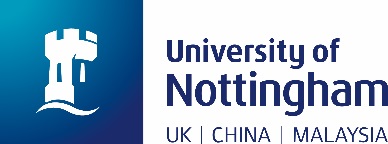 Promotion to Level 7 Professorial Role (Research & Teaching Career Pathway)Head of School StatementTo be completed by Head of School/Department and if the applicant is from UNMC or UNNC should be completed by the most relevant person within the overseas Division/School.  All sections below require completion, any sections not containing the required information will be returned to the Head of School/Department to complete. If a section does not apply, N/A should be included in the relevant box(es).Should the Promotions Committee have any questions relating to the comments, these will be referred back to the relevant Head of School/Department.Name:Job Title:School:Faculty:  Date:Please send a copy of this completed Pro Forma to the applicant and cc BR-HR-Promotions@exmail.nottingham.ac.uk  Name of candidateLevel applied forProfessorPlease comment on the following areas relating to individual circumstances and any impact in relation to the Covid-19 Pandemic.Please comment on the following areas relating to individual circumstances and any impact in relation to the Covid-19 Pandemic.The University values the diversity of its people and is committed to promoting equality of opportunities and eliminating discrimination. The University encourages all applicants to provide additional context within their application pro-forma relating to part-time status, any reasons for discontinuity in service/achievement, relevant information relating to disability and any background relating to an unconventional career pathway (such as time spent in industry/consultancy and outside of Academia). If you wish to comment on any additional context in support of the individual’s application, then please do so. Outline any impact on Research, Teaching and Curriculum Leadership and Academic Service and Good Citizenship in relation to the COVID-19 Pandemic. For example, the impact due to additional caring responsibilities, changes to role emphasis/priorities, impact on teaching delivery and knowledge exchange activitiesComment on how the candidate demonstrates the University’s values of inclusivity, ambition, openness, fairness and respect in their work.Please comment on the following areas taken from the University of Nottingham Academic Staff Promotion Criteria & Career Pathway Framework for Professorial applications.Please comment on the following areas taken from the University of Nottingham Academic Staff Promotion Criteria & Career Pathway Framework for Professorial applications.Career Pathway Specific ExpectationsHead of School comment/FeedbackA sustained record of scholarly output of international excellence over career to date, which includes a significant contribution to a minimum  of 4 outputs in the most recent 6 year period including some which are likely to achieve rating 4* (using REF criteria) and with none of these four outputs below 3*. A substantial monograph of similar quality may substitute for 2 publications.  Reference to contribution to Impact Case studies may also be provided.Please comment below on the candidate’s publication output and quality of outputs:A sustained record of scholarly output of international excellence over career to date, which includes a significant contribution to a minimum  of 4 outputs in the most recent 6 year period including some which are likely to achieve rating 4* (using REF criteria) and with none of these four outputs below 3*. A substantial monograph of similar quality may substitute for 2 publications.  Reference to contribution to Impact Case studies may also be provided.Sustained external research income commensurate with the level/discipline group. Evidence of being lead/principal investigator on substantial grants will normally be expected at this level.Please comment below on the candidate’s research income and evidence of acting as lead/principal investigator:Sustained external research income commensurate with the level/discipline group. Evidence of being lead/principal investigator on substantial grants will normally be expected at this level.Sustained record of successful completed PGR supervision, in line with the expectations of the role. Please comment below on the candidate’s PGR supervision record:Sustained record of successful completed PGR supervision, in line with the expectations of the role. Excellent standard of teaching performance at various levels, for example, UG & PG (which may include continuous professional development provision) as judged by: professional learning, student engagement, curriculum development, scholarship leadership and collaboration, and other contextual indicators).Please comment below on the candidate’s standard of teaching:Excellent standard of teaching performance at various levels, for example, UG & PG (which may include continuous professional development provision) as judged by: professional learning, student engagement, curriculum development, scholarship leadership and collaboration, and other contextual indicators).Further contribution to the wider Academic Community.Information may include reference to the ‘Indicative Examples’ included within the Academic Staff Promotion Criteria document:Further contribution to the wider Academic Community.Please indicate whether you support this promotion.